UČNI LIST – ALGORITMIČNO RAZMIŠLJANJE1. nalogaPomagaj robotku, da pride domov. Med potjo naj se izogiba črnim luknjam. Pot mu podaj s pomočjo ukazov v okvirčku, saj te drugače ne bo razumel.POT: ______________________________________________________________________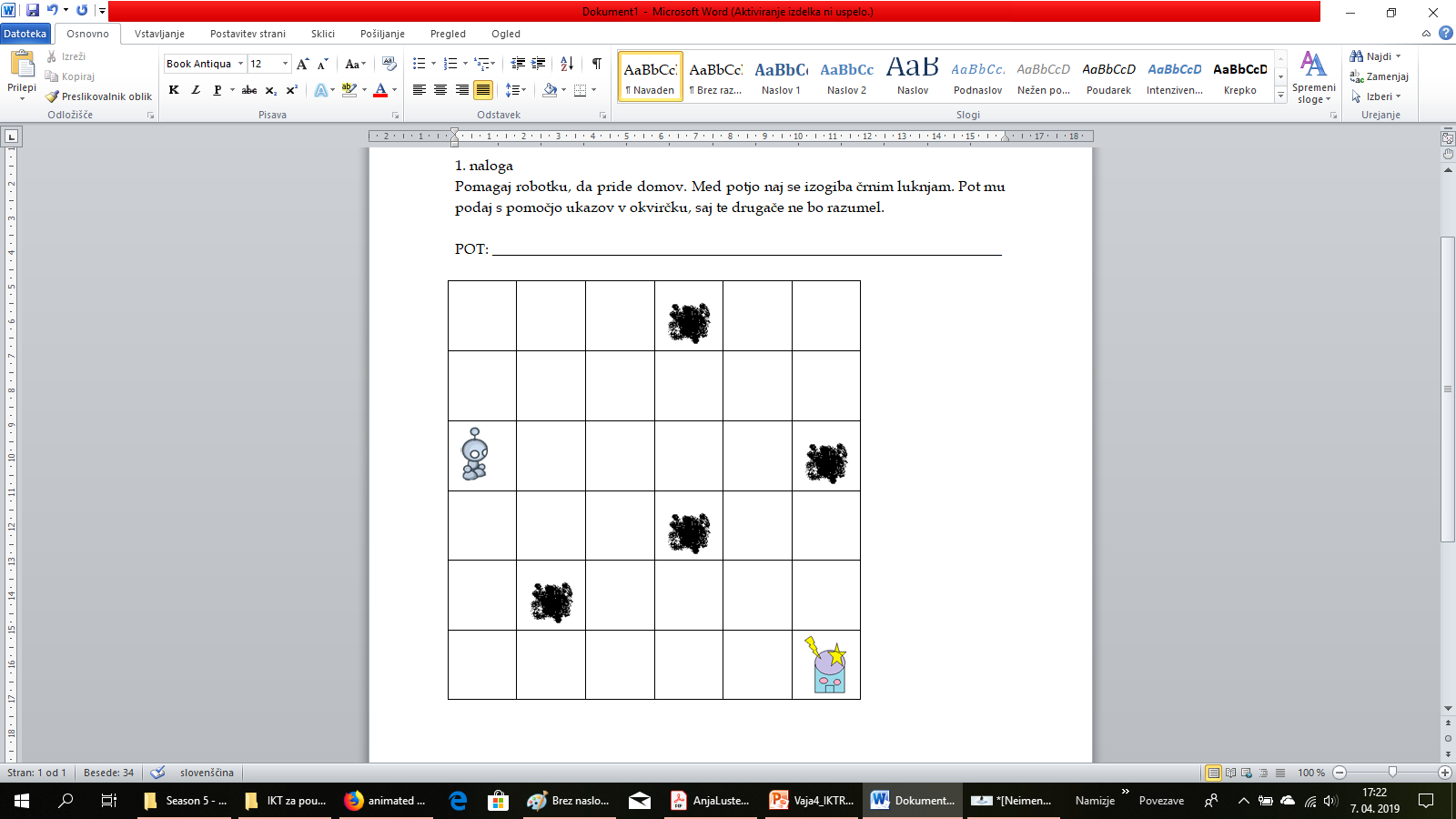 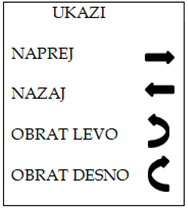 2. nalogaRobotek hodi po spodnji poti, da pride do svoje najljubše sladkarije. S pomočjo ukazov v okvirčku ugotovi, katera je njegova najljubša sladkarija. To sladkarijo napiši na črto: ______________________________________________________________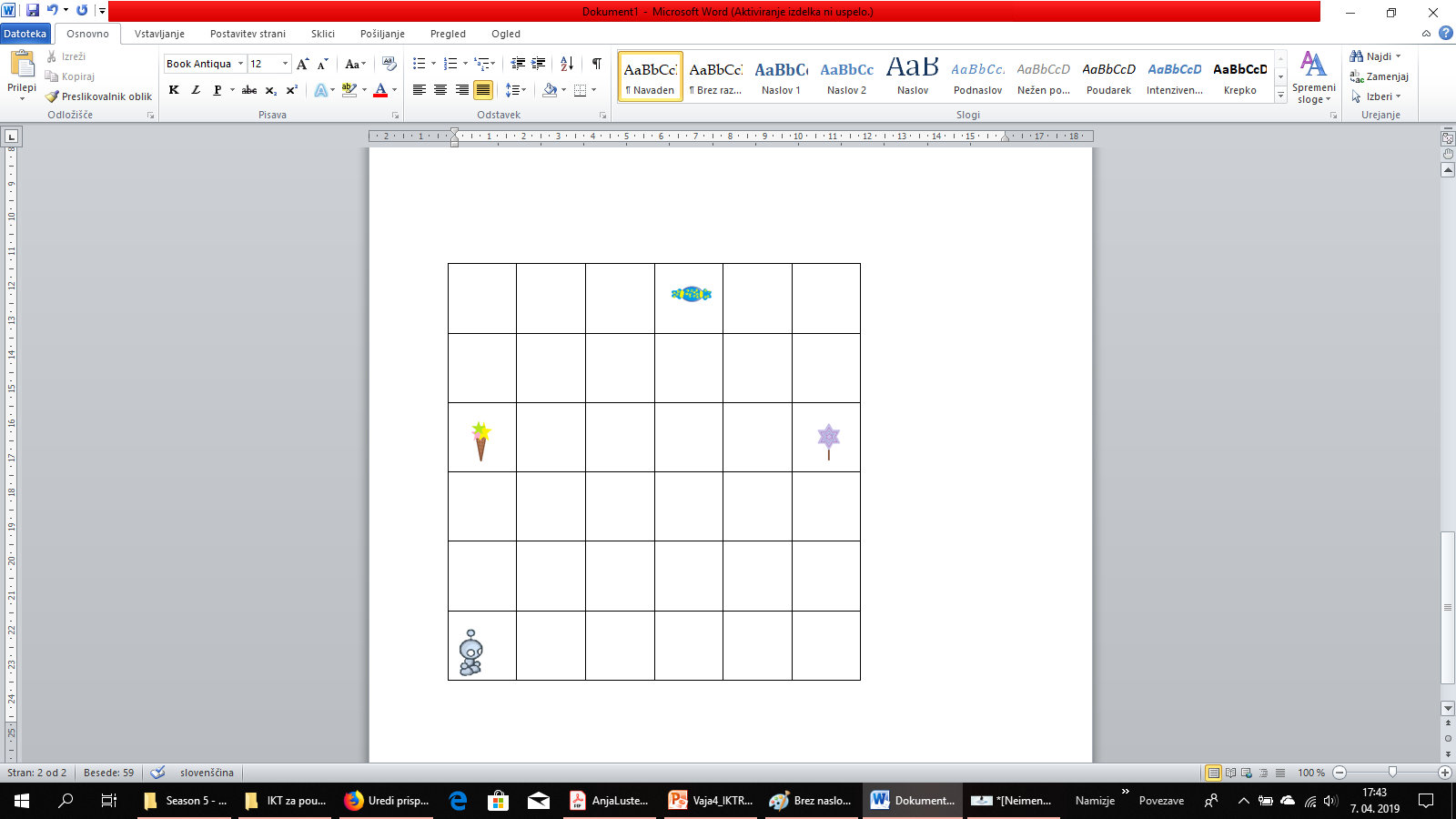 3. nalogaVesolje se je zatreslo in pomešalo ukaze. Poišči napako in ukaze premešaj tako, da bo robotek uspešno prišel do svoje prijateljice. POT:  POPRAVLJENA POT: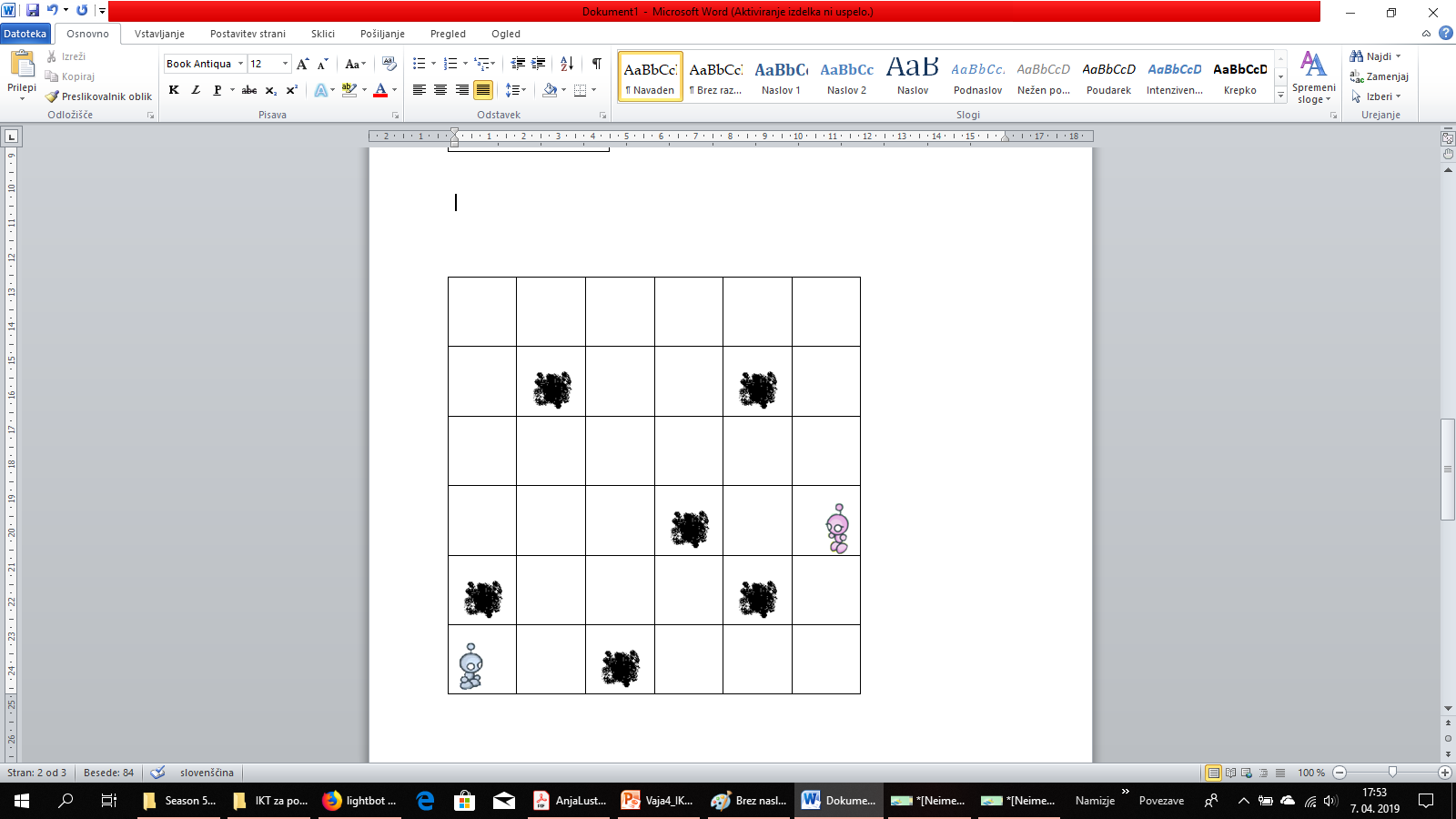 